ASSUMPTION OF THE VIRGIN MARY UKRAINIAN ORTHODOX CHURCHECUMENICAL PATRIARCHATE OF CONSTANTINOPLE AND NEW ROME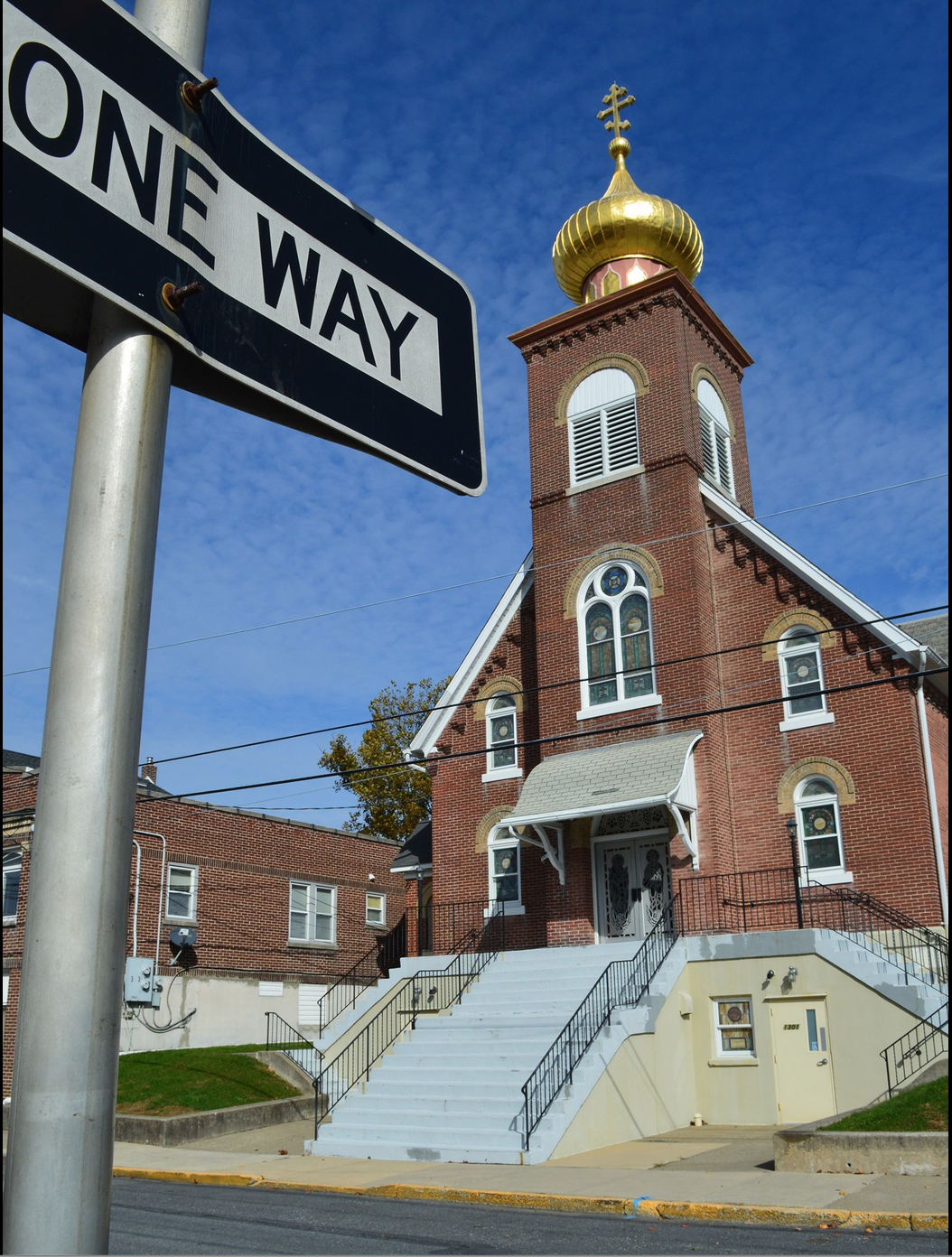 1301 Newport Avenue, Northampton, Pennsylvania 18067Rev. Fr. Oleg Kravchenko, RectorProtodeacon Mikhail Sawarynski, AttachedWebsites:	holyassumption.org and ukrainianorthodoxchurchusa.orgFacebook:	Assumption of the Virgin Mary Ukrainian Orthodox ChurchYouTube:	AVM UOC ChurchContacts:	Fr. Oleg Kravchenko - (484) 834-7261; olegkravchenko2212@gmail.comProtodeacon Mikhail – (H) (610) 262-3876); pravoslavni@rcn.comOffice – (610) 262-2882; avmuoc@gmail.comWebmaster, John Hnatow – john.hnatow@gmail.comClick HERE for Prayer in Time of Corona VirusTune in to our news, announcements, and online Facebook Livestream Liturgies HERE!LET’S PRAY FOR THE PEACE IN UKRAINE!Sun. 16 Oct.	18th SUNDAY after Pentecost. Tone 1. Hieromartyr DIONYSIUS the Areopagite and Martyrs RUSTICUS & ELEUTHERIUS (96). Ven. JOHN the Chozebite, Bishop of Caesarea (532). Blessed HESYCHIUS the Silent of Mt. Horeb (6th C.) Ven. DIONYSIUS, recluse of the Kyiv Caves.2 Corinthians 9:6-11	Luke 6:31-36 UOL Meeting after the Liturgy     Today’s Bulletin is sponsored in loving memory of Mother and Baba, + Olga Sawarynski on the 15th anniversary of her falling asleep and is offered by son Protodeacon Mikhail and the Sawarynski FamilyLiturgical Meneion & Scripture Readings Mon. 17 Oct.	St. Volodymyr, son of Yaroslav the Wise, wonderworker (1052). Phil. 1:1-7	Lk. 6:24-30Tue. 18 Oct.	Ven. Damian the Healer (1071), and Sts. Jeremiah (1070), of the Kyiv Caves.Phil. 1:8-14	Lk. 6:37-45Wed. 19 Oct.	Holy and Glorious Apostle Thomas (1st c.).Phil. 1:12-20	Lk. 6:46–7:1Thu. 20 Oct.	Martyrs Sergius and Bacchus in Syria (290-303).Phil. 1:20-27	Lk. 7:17-30Fri. 21 Oct.	Virgin-martyr Pelagia of Antioch (303). Ven. Thais (Taisia) of Egypt.Phil. 1:27–2:4	Lk. 7:31-35Sat. 22 Oct.	Holy Apostle James, son of Alphaeus (1st c.).1 Cor. 15:58–16:3	Lk. 5:27-3205:00 PM	Great Vespers. Sun. 23 Oct.	09:00 AM Divine Liturgy. PROPERS FOR THE LITURGY OF ST. JOHN CHYRSOSTOMTropar of the Resurrection, Tone 1. When the stone had been sealed by the Jews, while the soldiers were guarding Your Most Pure Body, You arose on the third day, Savior, granting life to the world. Therefore, the Powers of Heaven cried to You, Giver of Life: Glory to Your Resurrection, Christ. Glory to Your Kingdom. Glory to Your Divine Plan, only Lover of Mankind.Tropar of the Dormition, Tone 1. In giving birth, you preserved your virginity. In falling asleep you did not forsake the world, Birth-Giver of God. You were translated to Life, Mother of Life, and through your prayers you deliver our souls from death.Tropar to Hieromartyr Dionysius, Tone 4. Having learned goodness and maintaining continence in all things, you were arrayed with a good conscience as befits a priest. From the chosen Vessel you drew ineffable mysteries; you kept the faith, and finished a course equal to His. Hieromartyr Dionysius, entreat Christ God that our souls may be saved.                                Kondak of the Resurrection, Tone 1. As God, You rose from the tomb in glory, raising the world with Yourself. Human nature praises You as God for death has vanished. Adam exults, Master. Eve, freed from bondage, rejoices and cries out: “You, Christ, are the Giver of Resurrection to all.”Glory… Kondak to Hieromartyr Dionysius, Tone 8. As a disciple of the apostle caught up to the third heaven, you spiritually entered the gate of heaven, Dionysius. You were enriched with the understanding of ineffable mysteries and enlightened those who sat in the darkness of ignorance. Therefore, we cry to you: “Rejoice universal Father.”Now and ever… Kondak of the Dormition, Tone 2. Neither the tomb nor death had power over the Birth-Giver of God, she is ever watchful in her prayers, and in her intercession lies un-failing hope, for as the Mother of Life, she has been translated to Life, by the One Who dwelt within her ever-virginal womb.Prokimen of the Resurrection, Tone 1. Let Your mercies, Lord, be upon us as we have put our hope in You.Verse: Rejoice in the Lord, you righteous. Praise befits the upright.Epistle: 2nd Corinthians 9:6-11Alleluia Verses, Tone 1. God gives me retribution and has subdued peoples under me.He magnifies the salvation of the king and deals mercifully for His anointed, for David and for his seed forever.Gospel: Luke 6:31-36Communion Hymns: Praise the Lord from the heavens. Praise Him in the Highest. Alleluia (3X)- UOL dues are being collected. $20.00 can be given to Janet.- Our Church will not be making pierogies until late November due to construction issues. Will keep you posted on the date we will resume production. Thank you for understanding. Please do not call for orders until the new date is posted.- Senior UOL Chapter sponsors a YARD/GARAGE SALE Saturday October 29th from 8 AM to 2 PM! Please bring over items for Church garage! You can drop them off in the church hall, rectory or church garage. All proceeds will benefit our UOL Chapter. Any unsold items will be returned to the donor. Our UOL Chapter assists our Parish by sponsoring activities and events as well as contributing financial assistance. - Ukrainian language courses, Sundays after Liturgies. Please Sign up at the hall.- Sign up list for the professional icon workshop in our church is downstairs.- Welcome to contribute articles or pictures to the bulletin. Let's make bulletins together!- Pan-Orthodox Virtual Bible Study via Zoom. Wednesdays at 12 PM.                      Meeting ID: 576 301 6482. Passcode: 238492. To make it on a big screen at hall ask Fr. Oleg.- Donations for Ukraine Winter stuff: winter 0•F sleeping bags (black, grey, olive, dark brown colors only), male winter clothing only, thermal long sleeves underwear and pants, thermal socks, balaclavas, winter tactical mittens, winter non-bright colors coasts, fleece jackets, winter/ski hats, toe warmers, emergency blankets, winter/ski boots, traumatic wounds first aid packets, Amazon gift cards are welcome for buying all needed stuff.- For food bank: baby foods, canned potatoes and meats, tuna, pasta, sauces, mac. & cheese.BIRTHDAYS: 	16 Oct…Jack Misko                                                                                                  20 Oct…William Leindecker, Leo Anicola                                                                   21 Oct…Nadda PavlinskyANNIVERSARIES:18 Oct…Reader Maximos & Sandra MeashockМНОГАЯ ЛІТА! MANY YEARS!NECROLOGY:  All Ukrainian civilians and soldiers killed in the Russian invasion.   16 Oct…Harold Mauser                                                                                              18 Oct…Olga Sawarynski ’07                                                                                19 Oct…John Seremula ’97                                                                                            21 Oct…Mychajlo Papaylo ’23                                                                        22 Oct…Theodore Minnich ’69                                            MEMORY ETERNAL! ВІЧНАЯ ПАМ’ЯТЬ! PRAYER FOR THE HEALTH & SALVATION OF THE AFFLICTED: Ukrainian soldiers and civilians wounded during the Russian aggression, Metropolitan Antony, Barbara Grason, John Hnatow, Michael Hnatow, Helen Crayosky, Raisa Melnychuk, Olha Beizyn, Vasyl Beizyn, Ludmyla Melnychuk, William Leszczuk, child Charlie, Angela Knoblach, James Osmun, priest Vasyl Dovgan, Rosemarie Pypiuk, Kirk Swauger, Stephanie Donnelly, Nicholas Alexander, Danny Berro, child Alexandria, Elizabeth Pastushenko, Philippe Chasseuil, Joan Molnar, Aaliyah Osmun, Ihor Broda, William Savitz, Vladimir Krasnopera, Brendan Phillips, Jessie Hnatow, Jessica Meashock, Adam Hewko, Andrew Thaxton, Susan Ferretti, Judy Albright, Daniel Kochenash, Christopher Mack, Norman Betrous, Tom Petro Jr., Robert Zarayko Jr.You can give without loving, but you cannot love without giving. (Amy Carmichael)Prayer of St. Metropolitan Philaret (Drozdov). O Lord, I do not know what to ask of You. You alone know what my real needs are. You love me more than I myself know how to love. Help me to see my real needs which are hidden from me. I am afraid to ask for either a cross or consolation. I can only wait on You. My heart is open to You. Visit me and help me for the sake of Your great mercy. Strike me and heal me, cast me down and raise me up. In silence I worship Your holy will and Your ways which are beyond my understanding. I offer myself as a sacrifice to You. I put all my trust in You. I want nothing more than to fulfill Your will. Teach me how to pray. Pray Yourself in me. Amen.The Dart Test. A young lady tells of one of the most valuable lessons she ever learned. Her teacher placed a large target on the wall of the classroom and told the students to draw a picture of someone that they disliked. The students were then given an opportunity to throw darts at the person's picture on the wall. One student drew a picture of an annoying friend. Another student drew a picture of a professor who have given him a failing grade; still another drew her sister, with whom she was angry.The class lined up and began throwing darts. Some of the students threw their darts with such force that their target began ripping apart. The students commented to each other about how good it felt to direct all their anger at the target. "Too bad," someone said, "we can't do this for real!" All the other students agreed.Then the professor removed the target from the wall. Underneath the target was a picture of Jesus. A hush fell over the room as each student viewed the dart-riddled image of Christ. No words were necessary. The students were reminded of something we so often forget: that everyone bears the image of Christ within - even those we dislike. This is why Christ Himself tells us to "love our enemies." We hear similar words in today's Gospel where Jesus tells us to "do to others as you would have them do to you." And, "Be merciful as your Heavenly Father is merciful." (Luke 6:31, 36)God’s Way. Jesus said that love means action. One way to put love to work is to take the initiative in meeting specific needs. This is easy to do with people who love you, people whom you trust. But love means doing this even to those who dislike you or plan to hurt you. The money you give others should be considered a gift, not a high-interest loan that will help you more than they. Give as though you are giving to God.Everybody likes to hear gossip, unless it is about them. (Will Rogers)Let’s treat others as we would like to be treated, remembering that we don’t always know the burden they may be carrying. (Cindy Hess Kasper)